BSBA AY 2016-2017 AssessmentPhase 1: Assessment PlanLearning Outcome assessed: Learning Outcome 4: 
Students will effectively communicate orally and in writing using various mediums across diverse situations. Assessment Method:     Final presentation in BUS 406 was recorded and sent to two Rhetoric Instructors for separate evaluation of both teams and individuals. Targeted performance, based on rubrics: Our assessment target is that 80% of the students are competent or accomplished according to the rubric. Evaluation Process:Evaluators separately reviewed nine recorded presentations in BUS 406. The group was evaluated for content and organization, and then each individual presenter was evaluated for delivery. Rubric: 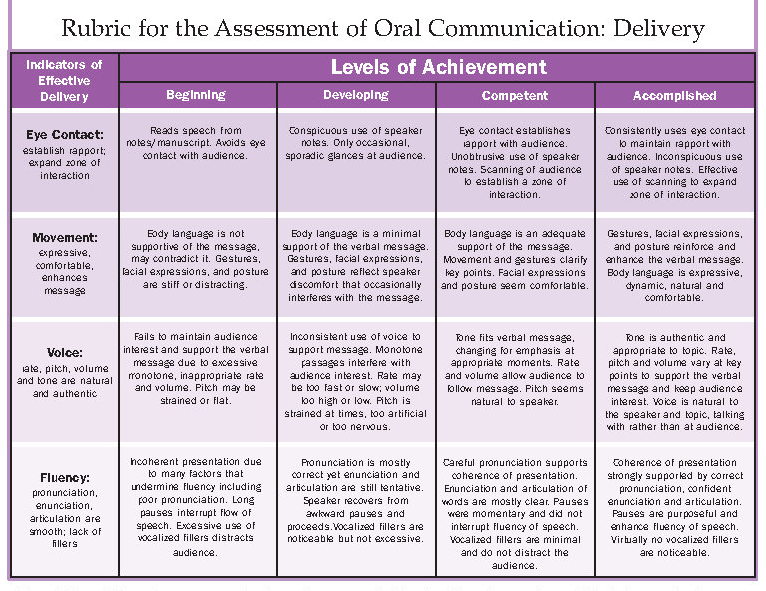 Course where learning outcome was assessed:BSBA, BUS 406Evaluator(s): Jacquelyn Rae Horton
Michelle R LaVignePhase 2: Results Assessment and Planned Action
Results: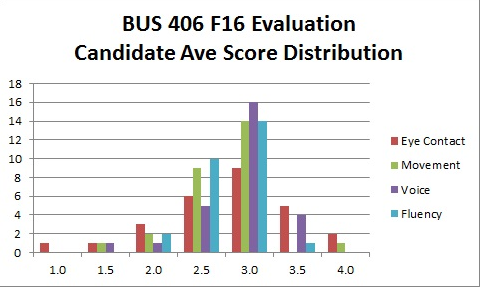 Suggested Action:80% of the students should be at the competent or accomplished level. These skills are introduced outside of SOM, then reinforced in 304, and students should be accomplished by 401/406 (but they aren’t).We need to identify where these skills are being reinforced and be tracking them. Deborah Panter’s office is starting to track these skills for WASC.*Change target to meets equals competent/exceeds.Phase 3: Closing the LoopIn the year that the assessment is made, this is good place to describe how the suggested actions might be evaluated in a future assessment cycle. When that cycle is complete, the results can be added to this document to finalize the report.